П Р О Т О К О Л №1/21.07.2016г.  за дейността на длъжностните лица, определени със Заповед № 90/05.07.2016г. на административен ръководител – районен прокурор на РП гр. Силистра за разглеждане, оценка и класиране на получените оферти за участие в процедура със събиране на не по-малко от три оферти за възлагане на поръчка с предмет: „Ремонт на три броя санитарни възли и подмяна на дървена дограма в Районна прокуратура-Силистра“.Днес, 21.07.2016г., в 10,00 часа, в гр. Силистра, ул. „Илия Блъсков” №1, в изпълнение на Заповед № 90/05.07.2016г. на административния ръководител – районен прокурор на РП гр. Силистра се проведе заседание на длъжностните лица, определени за разглеждане, оценка и класиране на получените оферти в процедура със събиране на не по-малко от три оферти за възлагане на поръчка с предмет: „Ремонт на три броя санитарни възли и подмяна на дървена дограма в Районна прокуратура-Силистра“           ОПРЕДЕЛЕНИТЕ ДЛЪЖНОСТНИ ЛИЦА започнаха работа в пълен състав, както следва:К Й – прокурор Р Г – съдебен администраторА А – гл. спец.-счетоводител и касиерНа 13.07.2016г. по електронна поща след направен подбор са изпратени сканирани покани до следните фирми: „БГ ИЗОЛАЦИЯ“ ЕООД; ЕТ „ДОМРЕМОНТСТРОЙ-ДИМИТРА ЖЕЛЕВА“ и „ГАЛАКСИ СТРОЙ“ ЕООД.Констатира се, че до крайния срок посочен в горецитираната заповед (20.07.2016г. – 17.00ч.№ в деловодството на РП-Силистра са постъпили и регистрирани следните оферти:         Заседанието на определените длъжностни лица се проведе в следния дневен ред:1. Отваряне на пликовете с офертите по реда на тяхното постъпване и на регистрирането им и проверяване на пълнотата и съответствието на приложените от участниците документи.2. Класиране на участниците съобразно основния критерий за оценка-„най-ниска цена” и спазване на всички останали изисквания на Възложителя. По т.1 Извършена бе проверка на целостта на запечатания плик с постъпилата оферта на „ДОМРЕМОНТСТРОЙ-ДИМИТРА ЖЕЛЕВА“ ЕТ, след което тя се отвори. Длъжностните лица пристъпиха към разглеждане на съдържанието на плика с офертата. Представени са следните документи:     Оферта:1.опис на приложените документи;2.декларация съгласно чл. 97, ал.5 от ППЗОП във връзка с обстоятелствата по чл. 54, ал. 1, т. 1, т.2 и т.7 от Закона за обществените поръчки, подписана от представляващия, съгласно актуалната му регистрация;3.оферта (съдържа техническо и ценово предложение);4. копие на Удостоверение за актуално състояние.5. календарен график.6. копие на Удостоверение от Камара на строителите в България-2бр. Представените документи съответстват на посочените в поканата.		Извършена бе проверка на целостта на запечатания плик с постъпилата оферта на „БГ ИЗОЛАЦИЯ“ ЕООД, след което тя се отвори. Длъжностните лица пристъпиха към разглеждане на съдържанието на плика с офертата. Представени са следните документи:                   Оферта:1.опис на приложените документи;2.декларация съгласно чл. 97, ал.5 от ППЗОП във връзка с обстоятелствата по чл. 54, ал. 1, т. 1, т.2 и т.7 от Закона за обществените поръчки, подписана от представляващия, съгласно актуалната му регистрация;3.оферта (съдържа техническо и ценово предложение);4. копие на Удостоверение за актуално състояние. Представените документи съответстват на посочените в поканата.Извършена бе проверка на целостта на запечатания плик с постъпилата оферта на „ГАЛАКСИ СТРОЙ“ ЕООД, след което тя се отвори. Длъжностните лица пристъпиха към разглеждане на съдържанието на плика с офертата. Представени са следните документи:     Оферта:1.опис на приложените документи;2.декларация съгласно чл. 97, ал.5 от ППЗОП във връзка с обстоятелствата по чл. 54, ал. 1, т. 1, т.2 и т.7 от Закона за обществените поръчки, подписана от представляващия, съгласно актуалната му регистрация;3.оферта (съдържа техническо и ценово предложение);4. копие на Удостоверение за актуално състояние.5. линеен календарен график.6. копие на Удостоверение от Камара на строителите в България.7. референции – 3бр. Представените документи съответстват на посочените в поканата.т.2 Длъжностните лица пристъпиха към разглеждане на съдържанието на ценовите предложения на допуснатите фирми: Ценово предложение на „ДОМРЕМОНТСТРОЙ-ДИМИТРА ЖЕЛЕВА“ ЕТ - 23 997.02лв. без ДДС; 28 796.43лв. с ДДСЦеново предложение на „БГ ИЗОЛАЦИЯ“ ЕООД - 24 016.94лв. без ДДС; 28 820.33лв. с ДДСЦеново предложение на „ГАЛАКСИ СТРОЙ“ ЕООД - 23 885.52лв. без ДДС; 28 662.62лв. с ДДСПо т.2 Вземане на решение от определените длъжностни лица за класиране на участниците, съгласно определения критерий „най-ниска цена”:Определените длъжностни лица решиха да бъде определен за ИЗПЪЛНИТЕЛ на поръчката с предмет: Ремонт на три броя санитарни възли и подмяна на дървена дограма в Районна прокуратура-Силистра  1.Класираният на първо място участник „ГАЛАКСИ СТРОЙ“ ЕООД, с предложена цена 23 885.52лв. без ДДС.Длъжностните лица предлагат със същия да се сключи договор за възлагане на поръчка за Ремонт на три броя санитарни възли и подмяна на дървена дограма в Районна прокуратура-Силистра. Настоящият протокол е съставен в 1 екземпляр. Неразделна част към протокола са офертите на участниците.					1………………………					   К Й					2………………………					    Р Г					3………………………					   А А    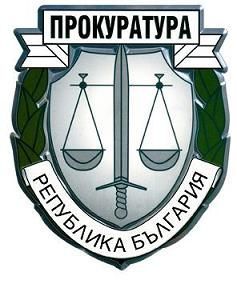 ПРОКУРАТУРА НА РЕПУБЛИКА БЪЛГАРИЯ
РАЙОННА ПРОКУРАТУРА - СИЛИСТРА№ по редкандидатвх. № и датачас1.„ДОМРЕМОНТСТРОЙ-ДИМИТРА ЖЕЛЕВА“ ЕТИ-106/20.07.2016г.14.10ч.2.„БГ ИЗОЛАЦИЯ“ ЕООДИ-105/20.07.2016г.15.02ч.3.„ГАЛАКСИ СТРОЙ“ ЕООДИ-107/20.07.2016г.15.51ч.